МИНИСТЕРСТВО ТРУДА И 
СОЦИАЛЬНОЙ ЗАЩИТЫ РОССИЙСКОЙ ФЕДЕРАЦИИПИСЬМОот 10 февраля 2020 года N 15-4/ООГ-347[Об индивидуальном номере рабочего места 
при проведении специальной оценки условий труда]Департамент условий и охраны труда в соответствии с компетенцией рассмотрел обращение, поступившее на официальный сайт Министерства труда и социальной защиты Российской Федерации, и сообщает следующее.
В соответствии с пунктом 2 части 2 статьи 18 Федерального закона от 28 декабря 2013 г. N 426-ФЗ "О специальной оценке условий труда" в Федеральной государственной информационной системе учета результатов проведения специальной оценки условий труда (далее - ФГИС СОУТ) объектом учета в отношении рабочего места, в том числе, является индивидуальный номер рабочего места, который при внеплановой и (или) повторной специальной оценке условий труда должен полностью совпадать с первоначально указанным для данного рабочего места.
Отмечаем, что частью 4 Инструкции по заполнению формы отчета о проведении специальной оценки условий труда, являющейся приложением N 4 к приказу Минтруда России от 24 января 2014 г. N 33н "Об утверждении Методики проведения специальной оценки условий труда, Классификатора вредных и (или) опасных производственных факторов, формы отчета о проведении специальной оценки условий труда и инструкции по ее заполнению" предусмотрено требование к количеству знаков в индивидуальном номере рабочего места (не более 8 знаков: от 1 до 99 999 999). Аналогичные рабочие места обозначаются номером с добавлением прописной буквы "А".
Принимая во внимание необходимость соблюдения требований законодательства о специальной оценке условий труда, и учитывая, что индивидуальный номер рабочего места является одним из механизмов оценки динамики условий труда на конкретном рабочем месте, при проведении внеплановой и (или) повторной специальной оценки условий труда необходимо присваивать рабочим местам индивидуальный номер, который должен полностью совпадать с первоначально указанным для данного рабочего места.

Заместитель директора Департамента
условий и охраны труда
Т.М. ЖигастоваВы скачали этот файл с сайта компании ТехноСтандарт - https://www.technostandard.ru 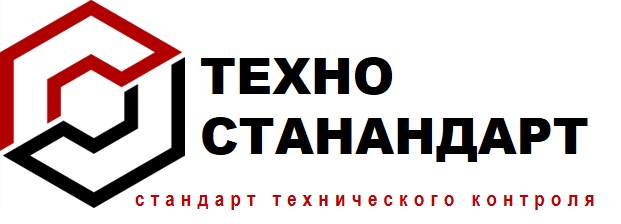 ТЕХНОСТАНДАРТ | Охрана труда и сертификация+7 812 456-70-17  |  8 800 301-01-17info@gtcons.ru   |  www.technostandard.ru 